Муниципальное общеобразовательное учреждение	1Силикатненская средняя школа имени В.Г Штыркина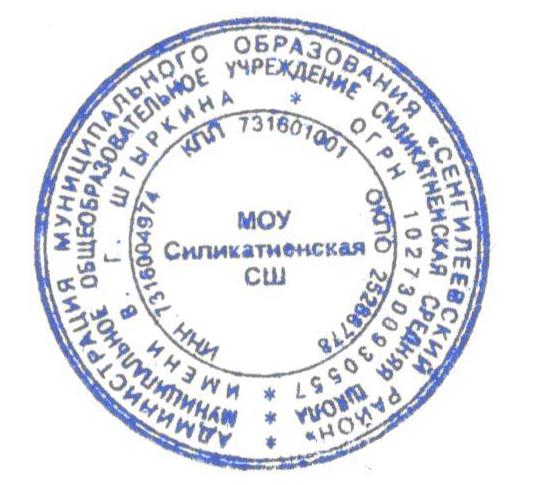 Адаптированная рабочая программа по физической культуредля учащихся 6 класса занимающихся по АООП УО (Вариант 1) для обучающихся с РАС.на 2023-2024 учебный годучитель физической культуры:Кремер В.А.р.п. Силикатный 2023 г.Пояснительная запискаРабочая программа по физической культуре составлена на основе следующих нормативно-правовых документов: Закон «Об образовании в Российской Федерации» с учетом программы для 5-9 класса специальных (коррекционных) учреждений   VIII вида: Сборник 1./Под редакцией В.В. Воронковой .- М.: Гуманитарный издательский центр ВЛАДОС, 2010г.  224с.Физическое воспитание — неотъемлемая часть комплексной системы учебно-воспитательной работы в школе, в которой обучаются дети с ограниченными возможностями здоровья. Оно направлено на решение образовательных, воспитательных, коррекционно-компенсаторных и лечебно-оздоровительных задач.Физическое воспитание осуществляется в тесной связи с умственным, нравственным, эстетическим воспитанием и трудовым обучением, занимает одно из ведущих мест в подготовке учащихся с ограниченными возможностями здоровья к самостоятельной жизни и производственному труду. Физическое воспитание способствует формированию положительных личностных качеств, является одним из средств успешной социальной интеграции детей в общество.Характерной особенностью детей с ограниченными возможностями здоровья является наличие у них разнообразных нарушений психического и физического развития, обусловленных органическим поражением центральной нервной системы различной этиологии, возникающих на разных возрастных этапах индивидуального развития.Снижение тонуса коры головного мозга ведет к усилению позотонических рефлексов, что затрудняет выполнение двигательных действий, приводит к неравномерному распределению силы мышц, создает скованность в движениях и статических позах.У многих обучающихся отмечаются нарушения со стороны сердечнососудистой, дыхательной, вегетативной, эндокринной систем. Наблюдается слабость миокарда, аритмия; дыхание нарушено по частоте, глубине, ритму; нарушена согласованность дыхательного акта с двигательной нагрузкой. У многих детей замечено отставание в росте, весе от показателей возрастной нормы, непропорциональное телосложение, различные отклонения в осанке.Нередко у детей встречаются стертые двигательные нарушения, которые могут быть незаметными в бытовых условиях, но проявляются при значительной физической нагрузке, в усложненных двигательных заданиях.Двигательная недостаточность учащихся особенно возрастает при выполнении точно дозированных мышечных усилий, при перекрестной координации движений, пространственно-временной организации моторного акта.К характеристике физического развития добавляется недоразвитие интеллекта, в частности речи, что в свою очередь приводит к недостаточному осмыслению речевых инструкций и заданий, что требует дополнительного внимания учителя физкультуры как при организации учебной работы, так и спортивно-массовых внеклассных мероприятий с детьми.Следует отметить, что среди обучающихся  имеются дети с хорошо развитой моторикой. Это обусловливает необходимость учета и реализации строго дифференцированного и индивидуального подхода в обучении.Особого внимания требуют дети с эпилептическими припадками, с текущими заболеваниями ЦНС, хроническими соматическими заболеваниями. Такие дети нуждаются в особом охранительном режиме, они не могут выполнять задания и упражнения, требующие больших физических усилий, ведущих к чрезмерному возбуждению нервной системы.Целью физического воспитания в школе (для детей с ограниченными возможностями здоровья) является содействие всестороннему развитию личности школьника.Конкретными учебными и коррекционно-воспитательными задачами физического воспитания в школе для детей с ограниченными возможностями здоровья являются:укрепление здоровья и закаливание организма, формирование правильной осанки;формирование и совершенствование разнообразных двигательных умений и навыков, таких как сила, быстрота, выносливость, ловкость и др.;коррекция нарушений общего физического развития психомоторики, воспитание культуры санитарно-гигиенических навыков, поддержание устойчивой физической работоспособности на достигнутом уровне;формирование познавательных, эстетических, нравственных интересов на материале физической культуры и спорта;воспитание устойчивых морально-волевых качеств: настойчивости, смелости, умения преодолевать трудности;содействие военно-патриотической подготовке.Общая характеристика учебного предмета.Программа по физкультуре  для 6 класса  структурно состоит из следующих разделов: гимнастика, легкая атлетика, лыжная подготовка,  спортивные игры.Такое распределение материала позволяет охватить основные направления физкультуры как учебного предмета в школе с учетом климатических условий. Вместе с тем предлагаемая структура и содержание разделов не ограничивают учителя физкультуры в том, чтобы дополнить или изменить содержание программы в тех или иных ее разделах. При внесении изменений или дополнений в программу учителю следует тщательно продумать весь комплекс учебно-методических задач для каждого этапа обучения в 6 классе, имея в виду прежде всего охрану жизни и здоровья учащихся, коррекционную направленность обучения, а также материально-техническое оснащение школы, в частности уроков физкультуры. Изменения, вносимые в программу, требуют согласования с врачом и администрацией, они должны быть утверждены пед.советом школы.В раздел «Гимнастика» включены физические упражнения, которые позволяют корригировать различные звенья опорно-двигательного аппарата, мышечные группы.На занятиях учащиеся должны овладеть доступными им простейшими видами построений. Построения и перестроения трудны для данной категории детей из-за нарушений ориентировки в пространстве.Несмотря на трудность усвоения пространственно-двигательных упражнений, они должны быть обязательным элементом каждого урока.Упражнения общеразвивающего и корригирующего характера дают возможность воздействовать не только на весь организм ребенка, но и на ослабленные группы мышц. Наряду с упражнениями в исходных положениях сидя — стоя даются упражнения в исходных положениях лежа для разгрузки позвоночника и более избирательного воздействия на мышцы туловища.Упражнения такого рода оказывают положительное влияние на сердечнососудистую, дыхательную и нервную системы. Они помогают учащимся овладевать комплексом движений, выполнять их с данной амплитудой, в соответствующем направлении, темпе, ритме. Учитель должен постоянно регулировать физическую нагрузку подбором упражнений, изменением исходных положений, числом повторений, интенсивностью и последовательностью их выполнений. С учетом физического развития детей и специальных задач обучения в программе есть самостоятельный раздел с перечнем упражнений, направленных накоррекцию дыхания, моторики, осанки и др.В связи с затруднениями в пространственно-временной ориентировке и значительными нарушениями точности движений обучающихся в программу включены также упражнения с предметами: гимнастические палки, флажки, малые и большие обручи и скакалки.На уроках с элементами гимнастики дети c ОВЗ должны овладеть навыками лазанья и перелезания.Упражнения в лазанье и перелезании — эффективное средство для развития силы и ловкости, совершенствования навыков координации и равновесия. Эти упражнения оказывают положительное влияние на преодоление страхов высоты, пространства, помогают развитию положительной самооценки, регулируют эмоциональные и поведенческие реакции детей.Упражнения в поднимании и переноске грузов включаются в урок с целью обучения детей навыкам подхода к предмету с нужной стороны, правильному захвату его для переноски, умениям нести, точно и мягко опускать предметы. Такими предметами могут быть мячи, гимнастические палки, обручи, скамейки, маты и др.Раздел «Легкая атлетика» традиционно включает ходьбу, бег, прыжки, метание. Занятия легкой атлетикой помогают формированию таких жизненно важных двигательных навыков, как правильная ходьба, бег, прыжки и метание. Обучение элементам легкой атлетики и их совершенствование должно осуществляться на основе развития у детей быстроты, ловкости, гибкости, силы, выносливости, быстроты реакции.Упражнения в ходьбе и беге широко используются на уроках физкультуры не только в коррекционных, но и в оздоровительно-лечебных целях.Особое место в данном разделе уделено метанию, так как при выполнении упражнений в метании у детей развиваются точность, ловкость действий с предметами, глазомер. Школьники учатся правильному захвату мяча (равномерно и с достаточной силой), умению технически правильно выполнять бросок, распределять внимание на захват мяча, на соизмерение полета мяча с ориентиром.Раздел «Лыжная подготовка» позволяют укрепить здоровье детей в зимний период, сократить количество заболеваний, характерных для этого времени года. Кроме того, лыжная подготовка включает весь необходимый комплекс для развития движений, осанки, дыхания, координации, моторики и др.Одним из важнейших разделов программы является раздел «Спортивные игры». В него включены подвижные игры, направленные на развитие двигательных и физических навыков детей. Благодаря играм у детей развиваются такие психические свойства, как внимание и внимательность, сообразительность, инициативность. Игры способствуют коллективным действиям, благоприятно сказываются на эмоциональных отношениях детей друг с другом, между группами детей.Обязательным в программе является примерный перечень знаний, умений и навыков, которыми должны овладеть учащиеся на уроках физической культуры: о значении самоконтроля, о влиянии физических упражнений на организм человека, об основах спортивной техники изучаемых упражнений. В школе для детей с ограниченными возможностями здоровья основной формой организации занятий по физической культуре является урок. Так же как и на других предметных уроках, учитель использует такие приемы, как объяснение, показ, упражнение, закрепление (в форме тренировочных занятий), оценку (похвалу, поощрение, порицание) с учетом конкретного содержания и целей проводимых уроков. Желательно, чтобы каждый урок включал элементы игры, занимательности, состязательности, что значительно стимулирует интерес детей к урокам физкультуры. Названные выше приемы и элементы особенно необходимы детям с более сложной структурой интеллектуального недоразвития. Здесь важен пример самого учителя, его сотрудничество с ребенком, умелое коммуникативное взаимодействие сильных и слабых учащихся так, чтобы все дети были охвачены вниманием и помощью педагога.Место учебного предмета в учебном планеРаспределение учебного времени на различные виды программного материалаПланируемые результаты 6 классОбучающиеся должны знать:- как правильно выполнять перестроение из колонны по одному в колонну по два; как избежать травм при выполнении лазанья и опорного прыжка,- фазы прыжка в высоту с разбега способом "перешагивание"; правила передачи эстафетной палочки во встречной эстафете- для чего и когда применяются лыжи; правила передачи эстафеты- правила перехода при игре в волейбол- правила поведения игроков во время игры в баскетбол.Обучающиеся должны уметь:- подавать команды при выполнении общеразвивающих упражнений, соблюдать дистанцию в движении; выполнять прыжок через козла способом "ноги врозь" с усложнениями; сохранять равновесие в упражнениях на гимнастическом бревне; преодолевать подряд несколько препятствий с включением перелезания, лазанья; лазать по канату способом в три приема- ходить спортивной ходьбой; пробежать в медленном равномерном темпе 5 мин; правильно финишировать в беге на 60 м; правильно отталкиваться в прыжках в длину с разбега способом "согнув ноги" и в прыжках в высоту способом "перешагивание"; метать малый мяч в цель с места из различных исходных положений и на дальность с 4—6 шагов разбега- координировать движения рук и туловища в одновременном бесшажном ходе на отрезке 40—60 м, пройти в быстром темпе 100—120 м любым ходом, преодолевать спуск с крутизной склона 4—6° и длиной 50—60 м в низкой стойке, тормозить "плугом", преодолевать на лыжах 1,5 км (девочки), 2 км (мальчики- перемещаться на площадке, разыгрывать мяч при игре в пионербол- при игре в баскетбол выполнять передачу от груди, вести мяч одной рукой 1 (правой), попеременно (правой и левой). Бросать в корзину двумя руками снизу с места. Контрольно-измерительные материалыПроверочные испытания по видам упражнений: бег 30—60 м; прыжок в длину с места; сила кисти (правой, левой), метание на дальность, бросок набивного мяча (1 кг) из-за головы обеими руками из положения сидя ноги врозь. Тесты проводятся 2 раза в год: в сентябре-мае (избирательно).Нормы оценки обучающегося 6   класс Оценка по предмету «Физическая культура» определяется в зависимости от степени овладения учащимися двигательными умениями (качество) и результатом, строго индивидуально.Содержание программы6 классГимнастика и акробатика (7ч.).Строевые упражнения. Перестроение из одной шеренги в две. Размыкание на вытянутые руки на месте (повторение) и в движении. Размыкание вправо, влево, от середины приставными шагами на интервал руки в стороны. Выполнение команд: «Шире шаг!». «Короче шаг!». Повороты кругом. Ходьба по диагонали.Общеразвивающие и корригирующие упражнения без предметов: - упражнения на осанку-дыхательные упражнения-упражнения в расслаблении мышц-основные положения движения головы, конечностей, туловища:Общеразвивающие и корригирующие упражнения с предметами, на снарядах:- с гимнастическими палками- с большими обручами- с малыми мячами- с набивными мячами- упражнения на гимнастической скамейке.Упражнения на гимнастической стенке: прогибание туловища, взмахи ногой.Акробатические упражнения (элементы, связки, выполняются только после консультации врача):  - простые и смешанные висы и упоры- переноска груза и передача предметов- танцевальные упражнения- лазание и перелезание- равновесие- опорный прыжок- развитие координационных способностей, ориентировка в пространстве, быстрота реакций, дифференциация силовых, пространственных и временных параметров движений.Лёгкая атлетика (7 ч.).Ходьба. Ходьба с изменением направлений по сигналу учителя. Ходьба скрестным шагом. Ходьба с выполнением движений рук на координацию. Ходьба с преодолением препятствий. Понятие о спортивной ходьбе. Ходьба с ускорением, по диагонали, кругом. Переход с ускоренной ходьбы на медленную по команде учителя.Бег. Медленный бег с равномерной скоростью до 5 мин. Бег на 60 м с низкого старта. Эстафетный бег (встречная эстафета) на отрезках 30—50 м с передачей эстафетной палочки. Бег с преодолением препятствий (высота препятствий до 30—40 см). Беговые упражнения. Повторный бег и бег с ускорением на отрезках до 60 м. Эстафетный бег (100 м) по кругу. Бег с ускорением на отрезке 30 м, бег на 30 м (3—6 раз); бег на отрезке 60 м — 2 раза за урок. Кроссовый бег 300—500 м.Прыжки. Прыжки на одной ноге, двух ногах с поворотом направо, налево, с движением вперед. Прыжки на каждый 3-й и 5-й шаг в ходьбе и беге. Прыжок в длину с разбега способом "согнув ноги" с ограничением отталкивания в зоне до 80 см. Отработка отталкивания. Прыжок в высоту с разбега способом "перешагивание", отработка отталкивания.Метание. Метание малого мяча в вертикальную цель шириной 2 м на высоте 2—3 м и в мишень диаметром 100 см с тремя концентрическими кругами из различных исходных положений. Метание малого мяча на дальность отскока от стены и пола. Метание малого мяча на дальность способом из-за головы через плечо с 4—6 шагов разбега. Толкание набивного мяча весом 2 кг с места в сектор, стоя боком.Лыжная подготовка (10 час).Передвижение на лыжах попеременным двухшажным ходом, передвижение на скорость на расстояние до 100 м; подъем по склону прямо ступающим шагом; спуск с пологих склонов; повороты переступанием в движении; подъем "лесенкой" по пологому склону, торможение "плугом", передвижение на лыжах в медленном темпе на расстояние до 1,5 м; игры: "Кто дальше", "Пятнашки простые", эстафеты. Преодолеть на лыжах 1,5 км (девочки); 2 км (мальчики).Резервный вариант. Бег с высокого и низкого старта. Бег с преодолением препятствий. Метание малого мяча на дальность с разбега. Прыжки в длину с разбега «согнув ноги». Подвижные и спортивные игры.Подвижные и спортивные игры (10часов).Пионербол. Передача мяча сверху двумя руками над собой и в парах сверху двумя руками. Подача, нижняя прямая (подводящие упражнения). Игра "Мяч в воздухе". Дальнейшая отработка ударов, розыгрыш мяча, ловля мяча. Учебная игра. Общие сведения о волейболе, расстановка игроков, перемещение по площадке. Стойки и перемещение волейболистов.Баскетбол. Закрепление правил поведения при игре в баскетбол. Основные правила игры. Остановка шагом. Передача мяча двумя руками от груди с места и в движении шагом. Ловля мяча двумя руками на месте на уровне груди. Ведение мяча одной рукой на месте и в движении шагом. Бросок мяча по корзине двумя руками снизу и от груди с места. Подвижные игры с элементами баскетбола' "Не давай мяча водящему", "Мяч ловцу", "Борьба за мяч". Эстафеты с ведением мяча. Сочетание приемов: бег — ловля мяча — остановка шагом — передача двумя руками от груди. Бег с ускорением до 10 м (3—5 повторений за урок). Упражнения с набивными мячами весом до 1 кг. Прыжки со скакалкой до 1 мин. Выпрыгивание вверх (до 8—15 раз).Подвижные игры и игровые упражнения:-коррекционные- с элементами общеразвивающих упражнений, лазанием, перелезанием, акробатикой, равновесием- с бегом на скорость- с прыжками в высоту, длину- с метанием мяча на дальность и в цель- с элементами пионербола и волейбола- с элементами баскетбола- игры на снегу, льду.         Форма промежуточной аттестации по предмету предполагает тестирование физической подготовленности.ТЕМАТИЧЕСКОЕ ПЛАНИРОВАНИЕ по физической культуре Класс 6Планирование составлено на основе  Программ  для 5-9 кл.специальных (коррекционных) учреждений   VIII вида: Сб 1 ./Под.редВ.В.Воронковой .- М.: Гуманитарный издательский центр ВЛАДОС, 2017г.   Утверждаю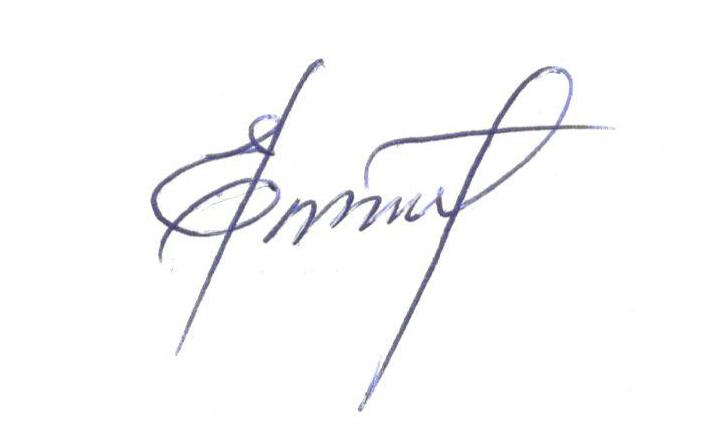 Директор школы            Е.В. ФилюкПриказ от «    »              2023г. №           Рассмотрено и одобрено на МО учителей математики и информатики протокол от __  _______ 2023 г. №__Руководитель МО учителей математики и информатикиН.А. Кирьянова«Согласовано»Заместитель директора по УВР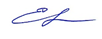 Е.А. КоршуноваNп/пКлассНаименование курсаКоличество часов в неделюКоличество часов в год16 классФизическая культура1 час34 часаСодержание6 классГимнастика и акробатика7Лёгкая атлетика7Спортивные игры  10Лыжная подготовка10Итого:34п/пНаименование разделов и темВсегочасовЛёгкая атлетика (7 часов)Лёгкая атлетика (7 часов)1Инструктаж по технике безопасности в физкультурном зале, на спортивной площадке. Подготовка спортивной формы к занятиям.Спортивные игры12Ходьба с крестным шагом. Ходьба с выполнением движения рук на координацию13.Ходьба с ускорением по диагонали, кругом. Переход с ускоренной ходьбы на медленную по команде учителя14. Медленный бег с равномерной скоростью до 5 мин15.Пробегание отрезков 30м, 60 м с низкого  старта.16.Бег 60 м, прыжок в длину с места.1 7Развитие прыгучести. Обучение тройному, пятерному прыжку с места1Гимнастика и акробатика (7 часов)Гимнастика и акробатика (7 часов)26Упражнения на координацию движения. Прыжки со скакалкой.127Упражнения на координацию движения. Прыжки со скакалкой.128Повторение.  Кувырок вперёд и назад из положения упор присев. Стойка на лопатках129Стойка на лопатках перекатом назад из упора присев130Обучение двум последовательным кувыркам вперед131Повторение двух последовательных кувырков вперед132Обучение двух последовательных кувырков назад1Лыжная подготовка (10 часов)Лыжная подготовка (10 часов)52Вводный урок. Инструктаж по технике безопасности. Основы знаний.153Повторение скользящего шага. Передвижение на лыжах до 1,5 км154Обучение попеременному двухшажному ходу. Работа рук.155 Обучение попеременному  двухшажному ходу.  Сочетание работы рук и ног.156Обучение попеременному  двухшажному ходу.  Сочетание работы рук и ног.157Обучение попеременному  двухшажному ходу.  158Подъём по склону прямо ступающим шагом. Спуск в основной стойке159Подъём по склону прямо ступающим шагом. Спуск в основной стойке160Подъём по склону прямо ступающим шагом. Спуск в основной стойке161Обучение повороту переступанием в движении1Спортивные игры. Баскетбол. (10 часов)Спортивные игры. Баскетбол. (10 часов)73Вводный урок. Инструктаж по технике безопасности. Основы знаний. 174Остановка шагом. Учебная игра.175Передача мяча  двумя руками от груди с места и в движении шагом. Учебная игра.176Передача мяча  двумя руками от груди с места и в движении шагом. Учебная игра.177Ловля и передача мяча от груди, на месте. Учебная игра. 178Ловля и передача мяча от груди, на месте. Учебная игра.179Ведение мяча одной рукой на месте и в движении шагом180Ведение мяча одной рукой на месте и в движении шагом. Бросок мяча по корзине двумя руками снизу181Бросок мяча по корзине двумя руками снизу и от груди с места182Эстафета с ведением мяча1Итого:34 часа